-Page 16, Mini’s:15.10.51.15 SALES OF CERTAIN SPIRITOUS LIQUORS:
I respectfully request a ruling for Twisted Shotz a 4 X 25ml (100ml) single pack, 20% ABV as a legal package to sell in NM retail liquor storesPictures of Twisted Shots for reference are below.  A live sample pack can be sent if requested.   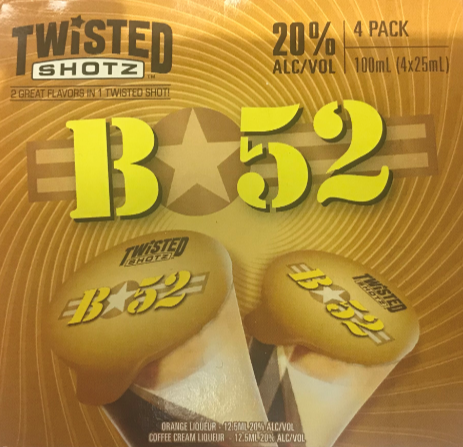 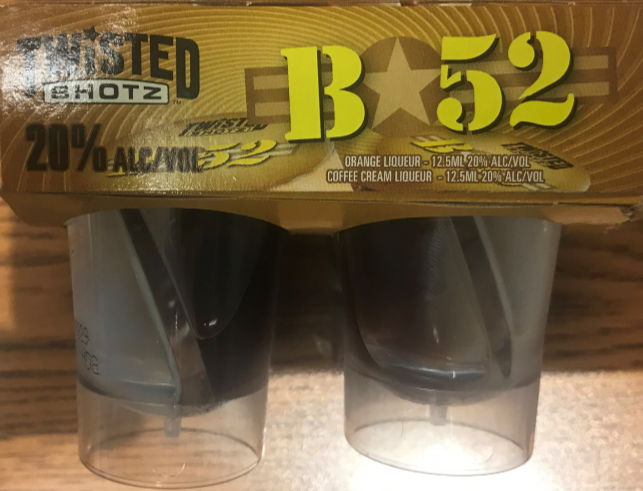 